Задание выполнил(а) _______________________5 __ класс16. Квадрат и куб числа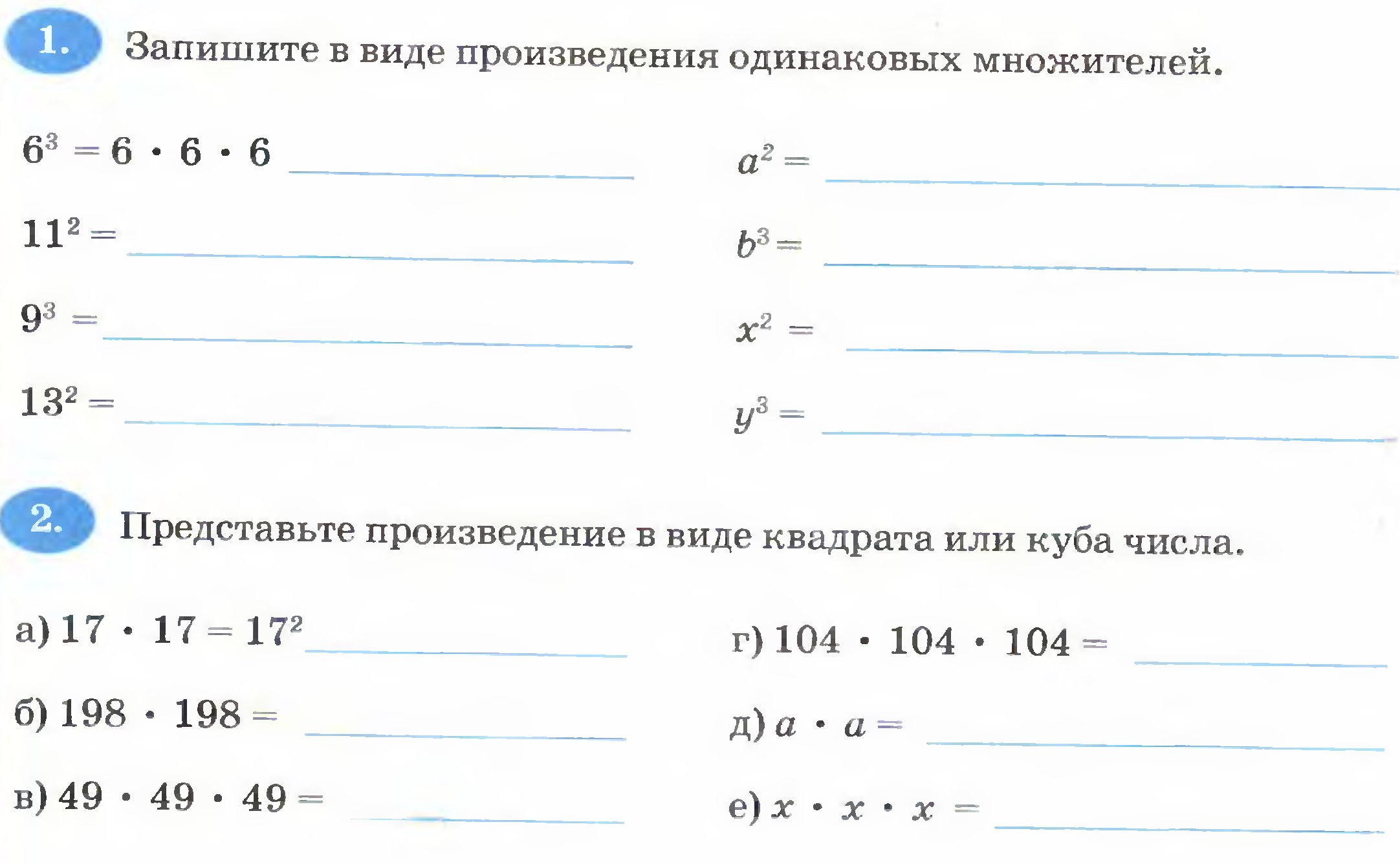 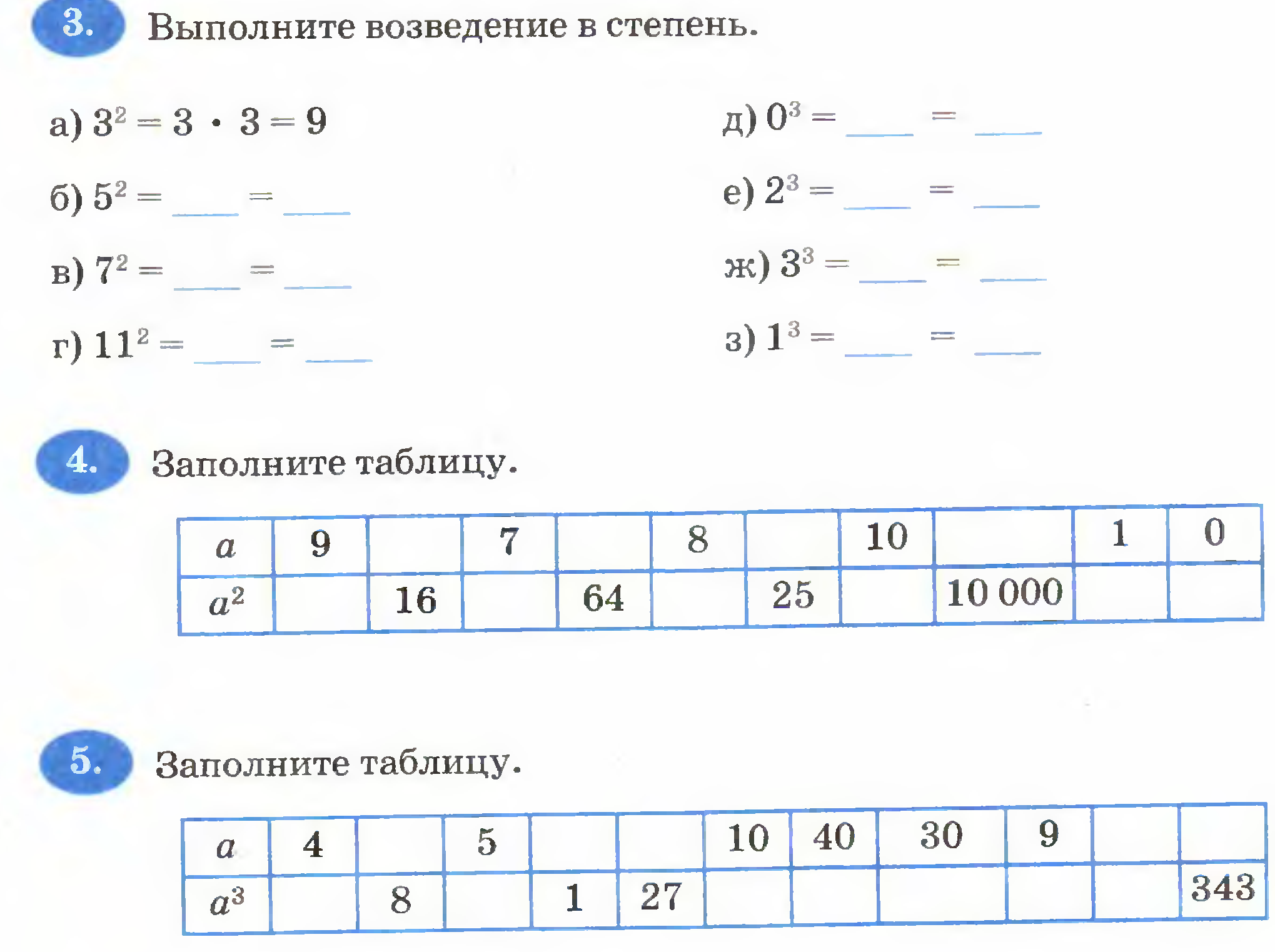 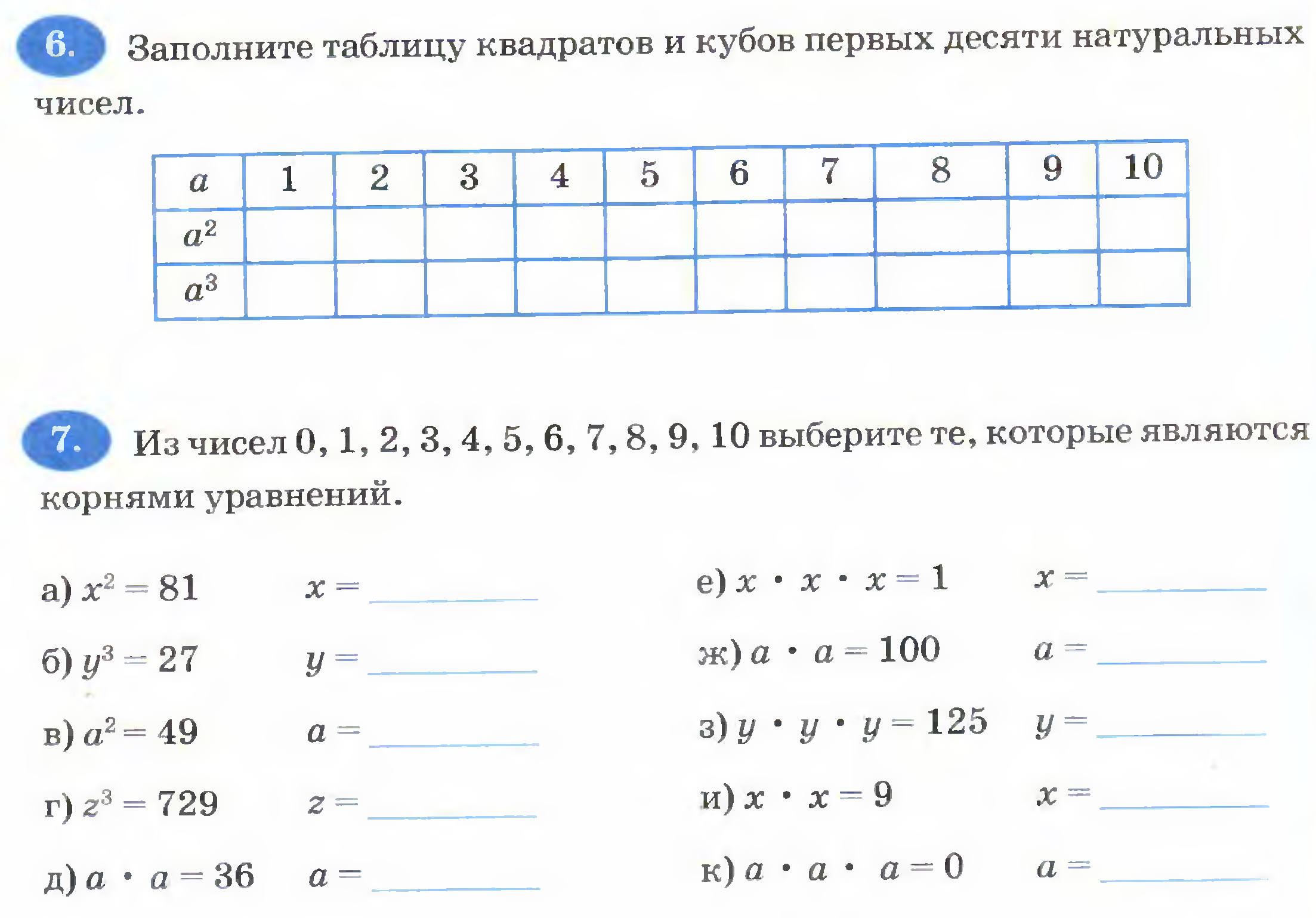 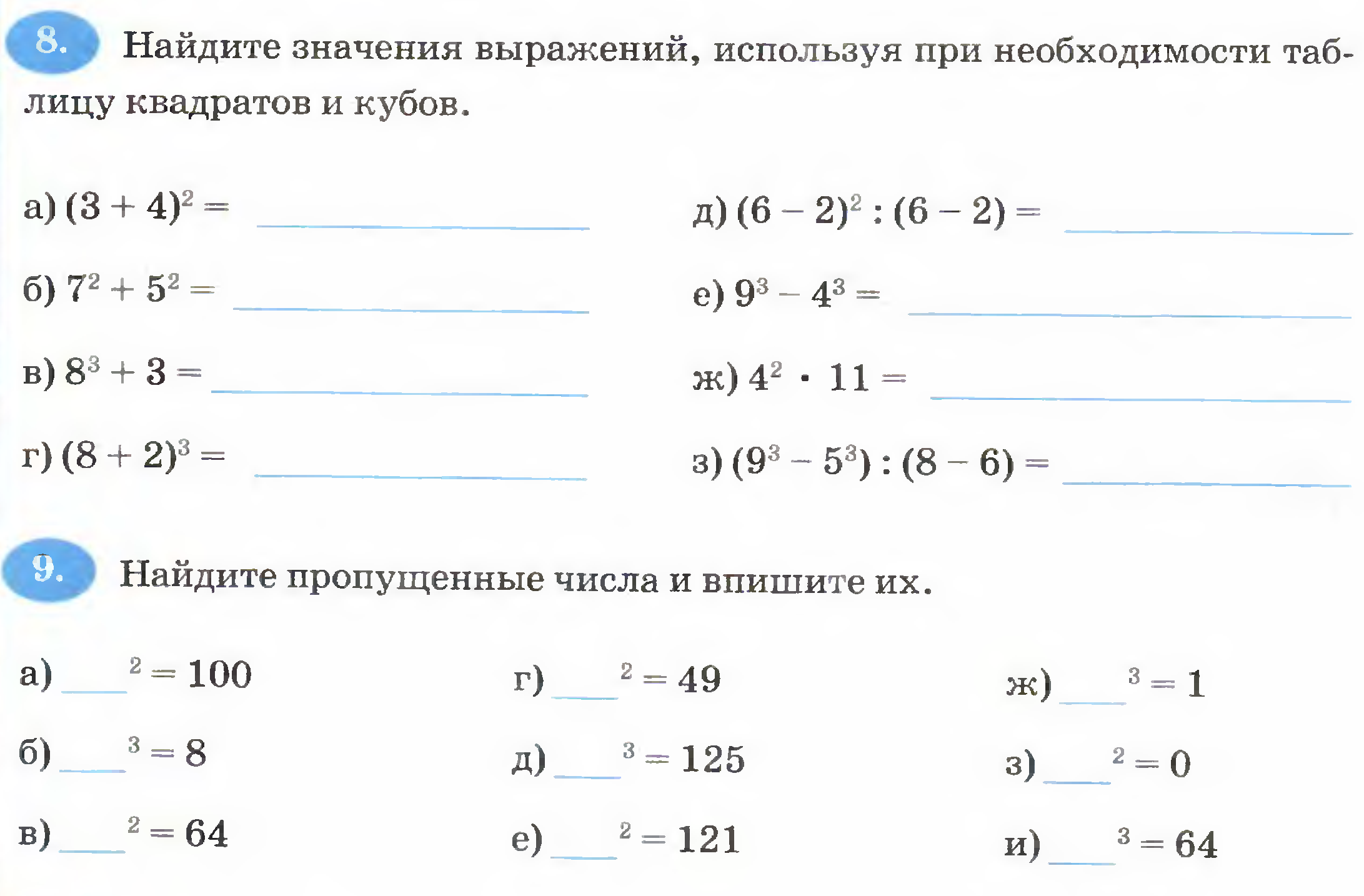 